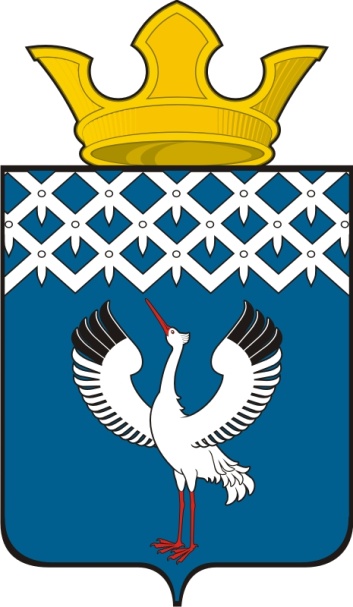 Российская ФедерацияСвердловская областьДумамуниципального образованияБайкаловского сельского поселения7-е заседание 3-го созыва РЕШЕНИЕ06.03.2014 г.  № 10с. БайкаловоОб утверждении Положения  об оплате труда муниципальных служащих и работников органов местного самоуправления муниципального образования Байкаловского сельского поселения в новой редакции           В соответствии с Федеральными законами от 06.10.2003 № 131-ФЗ "Об общих принципах организации местного самоуправления в Российской Федерации", от 02.03.2007 г. № 25-ФЗ "О муниципальной службе в Российской Федерации",  Областным законом от 29.10.2007 г. № 136-ОЗ "Об особенностях муниципальной службы на территории Свердловской области", руководствуясь Уставом Байкаловского сельского поселения, Дума муниципального образования Байкаловского сельского поселения  РЕШИЛА:1.Утвердить Положение об оплате труда муниципальных служащих и работников органов местного самоуправления муниципального образования Байкаловского сельского поселения в новой редакции (прилагается).2. Опубликовать настоящее решение путем размещения его полного текста на официальном сайте Байкаловского сельского поселения: www.bsposelenie.ru.3. Настоящее решение вступает в силу со дня его официального опубликования.4.Контроль над  исполнением настоящего Решения возложить на постоянную комиссию по соблюдению законности и вопросам местного самоуправления (Чернаков В.В.).Глава муниципального образования Байкаловского сельского поселения         _________________Л.Ю. Пелевина06 марта 2014 г.Председатель Думымуниципального образованияБайкаловского сельского поселения         __________________ С.В Кузеванова06 марта  2014г.УТВЕРЖДЕНО:Решением Думы муниципального образования    Байкаловского сельского      поселения от 06.03.2014г. № 10Положениеоб оплате труда муниципальных служащих и работников органов местного самоуправления муниципального образования Байкаловского сельского поселения в новой редакцииСтатья 1. Общие положения1.1. Настоящее Положение разработано в соответствии со статьей 135 Трудового кодекса Российской Федерации, статьей 86 Бюджетного кодекса Российской Федерации, статьей 53 Федерального закона от 06.10.2003 № 131-ФЗ «Об общих принципах организации местного самоуправления в Российской Федерации», статьей 22 Федерального закона от 02.03.2007 № 25-ФЗ «О муниципальной службе в Российской Федерации», Постановлением Правительства Свердловской области от 12.09.2012 N 984-ПП (ред.21.12.2012г.) «О нормативах формирования расходов на содержание органов местного самоуправления муниципальных образований, расположенных на территории Свердловской области, на 2013 год», Уставом Байкаловского сельского поселения и других нормативных правовых актов, регулирующих вопросы оплаты труда.1.2. Положение разработано в целях установления порядка определения денежного содержания (окладов) выборных должностных лиц, работников, замещающих должности муниципальной службы, работников, занимающих должности, не отнесенные к должностям муниципальной службы и осуществляющих техническое обеспечение деятельности, рабочих отдельных профессий и младшего обслуживающего персонала, занятых обслуживанием органов местного самоуправления Байкаловского сельского поселения (далее - работников).Статья 2. Структура денежного содержания муниципальных служащих и работников. Фонд оплаты труда муниципальных служащих и работников2.1. Источником средств, направляемых на оплату труда работников, является фонд оплаты труда, формируемый за счет средств бюджета Байкаловского сельского поселения.2.2. При формировании фонда оплаты труда работников учитывается районный коэффициент, установленный законодательством Российской Федерации.2.3. При формировании фонда оплаты труда муниципальных служащих сверх средств, направляемых для выплаты должностных окладов, предусматриваются следующие средства (в расчете на год):         2.3.1. ежемесячная надбавка к должностному окладу за особые условия муниципальной           службы – до одиннадцати должностных окладов.2.3.2. ежемесячная надбавка к должностному окладу за выслугу лет – до трех должностных окладов.2.3.3. премия по результатам работы – до шести должностных окладов.2.3.4. материальная помощь – до двух должностных окладов.2.3.5. ежемесячная надбавка к должностному окладу за классный чин. 2.4. Под особыми условиями муниципальной службы следует понимать сложность профессиональной служебной деятельности, необходимость выполнения особо сложных и важных работ, как правило, в условиях, отличающихся особым графиком и режимом работы, которые производятся в установленные сроки с высоким качеством. 2.5. Средства на выплату материальной помощи предусматриваются без учета уральского коэффициента.2.6. Должностные оклады и надбавки, указанные в пп.2.3.1-2.3.5 настоящего Положения, устанавливаются в определенных настоящим Положением пределах  штатными расписаниями органов местного самоуправления  муниципального образования Байкаловского сельского поселения.2.7. Изменение в течение календарного года, утвержденного фонда оплаты труда работников производится в случаях:-проведения индексации должностных окладов, тарифных ставок;-существенных изменений действующих условий оплаты труда;-нового штатного расписания, повлекшего  увеличение (уменьшение) численности штата.2.8. Средства  экономии фонда оплаты труда используются в соответствии с Положениями, утвержденными  органами местного самоуправления  муниципального образования Байкаловского сельского поселения.Статья 3. Условия и размеры оплаты труда выборного должностного лица и муниципальных служащих3.1. Условия и размеры оплаты труда определяются в соответствии с порядком, утвержденным Постановлением Правительства Свердловской области № 1615-ПП от 10.11.2010г. В соответствии с приложением № 1 Постановления Правительства Свердловской области Байкаловское сельское поселение по численности населения относится к VIII группе по оплате труда.3.2. Размер должностного оклада высшего должностного лица муниципального образования, осуществляющего свои полномочия на постоянной основе (Глава муниципального образования) устанавливается по YIII группе оплаты труда согласно приложению № 2 к Постановлению Правительства Свердловской области № 1615-ПП от 10.11.2010г. В соответствии с п. 3 статьи 27 Устава Байкаловского сельского поселения глава муниципального образования является главой администрации муниципального образования.3.3.  Денежное содержание муниципальных служащих органа местного самоуправления Байкаловского сельского поселения (далее - муниципальные служащие) состоит из должностного оклада муниципального служащего в соответствии с замещаемой им должностью муниципальной службы (далее - должностной оклад), а также из ежемесячных и иных дополнительных выплат (далее - дополнительные выплаты).3.4. Должностной оклад муниципальных служащих устанавливается по YIII группе оплаты труда согласно приложению № 3 к Постановлению Правительства Свердловской области № 1615-ПП от 10.11.2010г., исходя из сложности возложенных функций и уровня профессиональных навыков муниципального служащего. Статья 4. Ежемесячная надбавка к должностному окладу за особые условия муниципальной службы4.1.  Муниципальным служащим устанавливаются следующие дополнительные выплаты:4.2. Ежемесячная надбавка к должностному окладу за особые условия муниципальной службы устанавливается в размере до 93 % должностного оклада.Размер ежемесячной надбавки за особые условия муниципальной службы зависит от качества выполняемой работы, результатов аттестации муниципального служащего, изменений условий муниципальной службы.Основанием для установления, изменения размера или прекращения выплаты муниципальному служащему надбавки за особые условия является правовой акт представителя нанимателя с указанием причин.Статья 5. Ежемесячная надбавка к должностному окладу за выслугу лет 5.1.  Ежемесячная надбавка к должностному окладу за выслугу лет устанавливается распоряжением представителя  нанимателя в зависимости от стажа муниципальной службы служащего, дающего право на получение данной надбавки, в следующих размерах:     Начисление ежемесячной надбавки за выслугу лет муниципальным служащим, временно замещающим вышестоящие должности, производится в процентном соотношении к должностному окладу, установленному им по основному месту работы.Ответственность за своевременный пересмотр у муниципальных служащих надбавки за выслугу лет возлагается на специалиста по кадрам или лица, назначенного распоряжением представителя нанимателя.Статья 6. Премия по результатам работы6.1. Премия муниципальным служащим выплачивается ежемесячно по результатам работы в размере 50 %  должностного оклада за фактически отработанное время в данном учетном периоде.6.2. Премирование муниципальных служащих производится на основании выполнения следующих условий премирования: оперативность и профессионализм в решении вопросов, входящих в функциональные обязанности конкретного муниципального служащего, включающие качественную и своевременную подготовку документов и выполнение поручений руководства; достижение высоких результатов в работе; проявления самостоятельного подхода в подготовке инициативных предложений по совершенствованию деятельности органа местного самоуправления; соблюдение служебной и исполнительской дисциплины. 6.3. Муниципальным служащим премия, указанная в настоящем пункте, может быть выплачена в уменьшенном размере или не выплачена полностью за упущения в работе, нарушение сроков и порядка исполнения документов, не достижение желаемых результатов в работе, при невыполнении условий премирования. 6.4. Полное или частичное лишение премии производится за тот месяц, в котором было совершено нарушение или это нарушение было обнаружено, и оформляется распоряжением представителя нанимателя. 6.5. Муниципальным служащим, проработавшим неполный месяц и уволившимся из органа местного самоуправления по собственному желанию, либо уволенным работодателем за нарушение трудовой дисциплины, премия за работу в отчетном периоде не выплачивается. 6.6. Основанием для выплаты единовременной премии является распоряжение представителя нанимателя. 6. 7.Муниципальным служащим выплачивается единовременная премия к следующим юбилейным датам рождения: 55 лет, 60 лет в размере месячного должностного оклада. 6.8. Все выплаты, определенные настоящим Положением, производятся в пределах средств, предусмотренных в местном бюджете на соответствующий год. Статья 7.Материальная помощь7.1. Материальная помощь муниципальным служащим выплачивается с учетом продолжительности замещения должности и в пределах утвержденного фонда оплаты труда.При утверждении фонда оплаты труда на выплату материальной помощи каждому муниципальному служащему предусматриваются средства в размере двух должностных окладов в год.Муниципальным служащим, принятым на работу в текущем году, материальная помощь выплачивается по истечении шести месяцев работы.Материальная помощь выплачивается, при уходе служащего в ежегодный основной оплачиваемый отпуск. Материальная помощь не выплачивается муниципальным служащим, находящимся в отпусках по уходу за ребенком, других отпусках без сохранения денежного содержания.В случае разделения ежегодного основного оплачиваемого отпуска в установленном порядке на части, материальная  помощь выплачивается при предоставлении любой из частей указанного отпуска.В исключительных случаях, по заявлению служащего, материальная помощь может быть выплачена в течение календарного года, независимо от ухода работника в отпуск.Решение о выплате материальной помощи оформляется распоряжением  представителя нанимателя.Материальная помощь выплачивается по действующему на дату выплаты материальной помощи должностному окладу.В случаях изменения должностного оклада в связи с повышением оплаты труда, материальная помощь, фактически выплаченная до изменения, не пересчитывается.При индивидуальном изменении должностного оклада после выплаты материальной помощи, материальная помощь в текущем году не пересчитывается.Служащим, вышедшим из отпуска по уходу за ребенком, материальная помощь выплачивается с учетом фактически отработанного времени.В случае увольнения служащего выплаченная материальная помощь перерасчету и удержанию не подлежит.В других, исключительных случаях (поощрительные выплаты в связи с праздничными днями, с уходом на пенсию, в связи с регистрации брака, рождением детей, в связи со стихийными бедствиями, в связи со смертью работника или его близких родственников) выплаты материальной помощи производится по распоряжению представителя нанимателя в пределах установленного фонда оплаты труда.         Материальная помощь по итогам работы за год выплачивается за счет экономии фонда оплаты труда.
Статья 8.Ежемесячная надбавка за классный чин8.1.   Муниципальным  служащим выплачивается ежемесячная надбавка  к должностному окладу за классный чин в соответствии с присвоенным классным чином.Ежемесячная надбавка  к должностному окладу за классный чин муниципальным служащим выплачивается со дня присвоения классного чина.При индексации должностных окладов муниципальных служащих соответственно увеличиваются размеры ежемесячных надбавок к должностным окладам за классный чин муниципальных служащих. Выплата ежемесячной надбавки к должностному окладу за классный чин производится с учетом присвоенного в установленном порядке муниципальному служащему классного чина в следующих размерах:        Назначение надбавки за классный чин производится представителем нанимателя (работодателем) одновременно с решением аттестационной комиссии о присвоении классного чина в размере, установленном  Положением.      Надбавка за классный чин начисляется исходя из должностного оклада лица, замещающего муниципальную должность, без учета доплат и надбавок и выплачивается ежемесячно одновременно с заработной платой.Надбавка за классный чин учитывается во всех случаях исчисления среднего заработка.Порядок присвоения классных чинов, а также порядок их сохранения при переводе муниципальных служащих на иные должности муниципальной службы и при увольнении с муниципальной службы устанавливаются Положением. При увольнении лица, замещающего муниципальную должность, надбавка за классный чин начисляется пропорционально отработанному времени, и ее выплата производится при окончательном расчете.Статья 9. Оплата труда работников, осуществляющих техническое обеспечение деятельности органов местного самоуправления Байкаловского сельского поселения9.1. Структура оплаты труда работников, осуществляющих техническое обеспечение деятельности органов местного самоуправления Байкаловского сельского поселения (далее – технические работники) состоит из должностного оклада технического работника (далее - должностной оклад) а также из ежемесячных и иных дополнительных выплат (далее - дополнительные выплаты).9.2.Должностной оклад технического работника устанавливается представителем нанимателя в соответствии с нормативными правовыми актами Свердловской области, исходя из сложности возложенных функций и уровня профессиональных навыков работника.9.3. Работникам устанавливаются следующие дополнительные выплаты:9.4. Ежемесячная надбавка к должностному окладу за сложность, напряженность и высокие достижения в труде. Ежемесячная надбавка к должностному окладу за сложность, напряженность и высокие достижения в труде устанавливается распоряжением представителя нанимателя каждому техническому работнику индивидуально в размере до 50% должностного оклада;9.5. Ежемесячная надбавка к должностному окладу за выслугу лет. Ежемесячная надбавка к должностному окладу за выслугу лет устанавливается распоряжением представителя нанимателя я в зависимости от стажа работы, дающего право на получение данной надбавки, в следующих размерах:                                      9.6. При утверждении фонда оплаты труда технических работников органа местного самоуправления Байкаловского сельского поселения размер надбавок и иных выплат, в том числе выплат единовременного характера, к должностным окладам работников, осуществляющих техническое обеспечение деятельности органов местного самоуправления Байкаловского сельского поселения устанавливается в размере, не превышающем в сумме (в расчете на год) 12 должностных окладов сверх суммы средств, направляемых для выплат по должностным окладам.9.7. В фонд оплаты труда технических работников органа местного самоуправления Байкаловского сельского поселения сверх средств, направляемых для выплаты должностных окладов работникам предусматриваются средства на выплату (в расчете на год):Ежемесячной надбавки к должностному окладу за сложность, напряженность и высокие достижения в труде - в размере пяти должностных окладов в год;Ежемесячной надбавки к должностному окладу за выслугу лет - в размере двух должностных окладов в год;Ежемесячной премии по результатам работы - в размере трех должностных окладов в год;Материальной помощи - в размере двух должностных окладов в год.9.8. При формировании фонда оплаты труда учитывается районный коэффициент, установленный законодательством Российской Федерации.9.9. Премии по результатам работы за месяц устанавливаются в размере 25 процентов месячного должностного оклада, но не более 3-х месячных окладов в год.  9.10. Техническим работникам органов местного самоуправления поселения выплачивается единовременная премия к следующим юбилейным датам рождения: 55 лет, 60 лет в размере месячного должностного оклада. 9.11. Материальная помощь по итогам работы за год выплачивается за счет экономии фонда оплаты  труда.
        9.12. Средства на выплату материальной помощи предусматриваются без учета районного коэффициента. Статья 10. Оплата труда водителей 10.1.Должностной оклад водителей устанавливается представителем нанимателя в соответствии с нормативными правовыми актами Свердловской области.   10.2. Виды и размеры надбавок и доплат. Устанавливается ежемесячная надбавка за непрерывный стаж работы в исполнительных органах государственной власти Свердловской области к окладу с учетом повышающего коэффициента в следующих размерах:    при стаже работы (процентов):    от 3 до 8 лет             - 10;    свыше 8 до 13 лет    - 15;    свыше 13 до 18 лет  - 20;    свыше 18 до 23 лет  - 25;    свыше 23 лет            - 30.     Под непрерывным стажем, дающим право на установление ежемесячной надбавки за непрерывный стаж, следует понимать продолжительность непрерывной работы в исполнительных органах государственной власти в качестве водителя в одной организации, а также при переходе из одной организации в другую, когда стаж, согласно действующему законодательству не прерывался.       Ежемесячная надбавка водителям за классность устанавливается к окладу с учетом повышающего коэффициента и выплачивается за время работы в качестве водителя (за время ремонта автомобиля надбавка выплачивается пропорционально за фактически отработанное время на автомобиле).      Надбавка за классность (1 или 2 класс) устанавливается при наличии в водительском удостоверении отметок о праве управления определенными категориями транспортных средств, в следующих размерах:    за 1 класс    - 25 процентов категории B, C, D, E;    за 2 класс    - 10 процентов категории B, C, E, или только D или E.      Оплата водителям за сверхурочную работу оплачивается за первые два часа работы не менее чем в полуторном размере, за последующие часы - не менее чем в двойном размере. Конкретные размеры оплаты за сверхурочную работу могут определяться коллективным договором, локальным нормативным актом или трудовым договором. По желанию работника сверхурочная работа вместо повышенной оплаты может компенсироваться предоставлением дополнительного времени отдыха, но не менее времени, отработанного сверхурочно.      Водителям могут выплачиваться иные надбавки и доплаты (например, за расширение зоны обслуживания, ремонт автомобиля и т.п.) в соответствии с действующим законодательством.      Выплата надбавок, доплат производятся в пределах утвержденного фонда оплаты труда отдельных профессий рабочих и младшего обслуживающего персонала.     Производится выплата районного коэффициента к окладу и всем видам надбавок и доплат в размере 15 процентов.      Премии по результатам работы за месяц устанавливаются в размере 25 процентов месячного должностного оклада, но не более 3-х месячных окладов в год.         Материальная помощь - в размере двух должностных окладов в год. Материальная помощь по итогам работы за год выплачивается за счет экономии фонда оплаты труда.
Статья 11. Оплата труда младшего обслуживающего персонала (уборщиц и др.)11.1. Должностной оклад младшего обслуживающего персонала (уборщиц и др.) устанавливается представителем нанимателя в соответствии с нормативными правовыми актами Свердловской области. 11.2. Виды и размеры надбавок и доплат.Устанавливается ежемесячная надбавка за непрерывный стаж работы в исполнительных органах государственной власти Свердловской области к окладу с учетом повышающего коэффициента в следующих размерах:    при стаже работы (процентов)    от 3 до 8 лет            - 10;    свыше 8 до 13 лет   - 15;    свыше 13 до 18 лет  - 20;    свыше 18 до 23 лет  - 25;    свыше 23 лет            - 30.Производится выплата районного коэффициента к окладу и всем видам надбавок и доплат в размере 15 процентов.Премии по результатам работы за месяц устанавливаются в размере 25 процентов месячного должностного оклада, но не более 3-х месячных окладов в год. Материальная помощь - в размере двух должностных окладов в год. Материальная помощь по итогам работы за год выплачивается за счет экономии фонда оплаты  труда.
Статья 12. Заключительные положения12.1. Изменение размеров и условий оплаты труда муниципальных служащих и работников осуществляется на основании  нормативно-правовых актов Свердловской области и Байкаловского сельского поселения.12.2. Штатное расписание утверждается распоряжением представителя нанимателя.        Стаж муниципальной службы Размер ежемесячной надбавки  в процентах от должностного оклада             от 1 до 5 лет       от 5 до 10 лет     от 10 до 15 лет    свыше 15 лет               10203040классный чиннадбавкадействительный муниципальный советник 1 класса11 процентовдействительный муниципальный советник 2 класса9 процентовдействительный муниципальный советник 3 класса8,33 процентовмуниципальный советник 1 класса11процентовмуниципальный советник 2 класса9 процентовмуниципальный советник 3 класса8,33 процентовсоветник муниципальной службы 1 класса11 процентовсоветник муниципальной службы 2 класса9 процентовсоветник муниципальной службы 3 класса8,33 процентовреферент муниципальной службы 1 класса11 процентовреферент муниципальной службы 2 класса9 процентовреферент муниципальной службы 3 класса8,33 процентовсекретарь муниципальной службы 1 класса11 процентовсекретарь муниципальной службы  2 класса9 процентовсекретарь муниципальной службы  3 класса8,33 процентовСтаж работы   Размер ежемесячной надбавки   в процентах от должностного оклада  от 3 до 8 лет   от 8 до 13 лет  от 13 до 18 летот 18 до 23 летсвыше 23 лет    1015202530